Образец платежного порученияНазначение платежа : 00000000000000000131 V 1318 (НАЗВАНИЕ КРУЖКА, МЕСЯЦ, ФАМИЛИЯ ИМЯ РЕБЕНКА)----------------------------------------------------------------------------------- Уважаемые родители, обращаем Ваше внимание, что в платежном поручении в назначении платежа указываются только сведения выделенные красным  цветом (см.образец чека)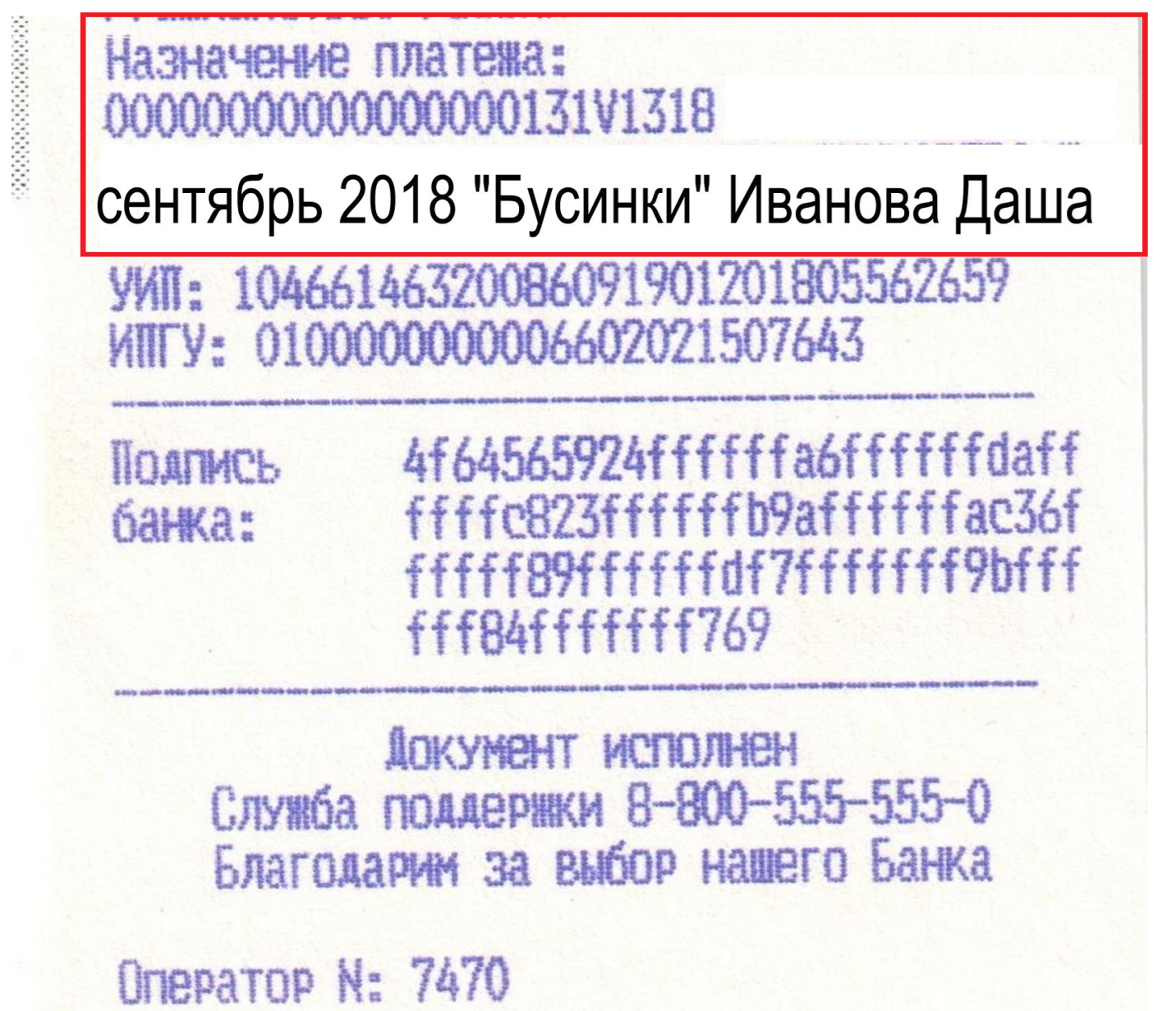 Банк плательщикаОтделение Смоленск г.Смоленск Банк получателяБИК046614001406018107661430005850466140014060181076614300058504661400140601810766143000585ИНН 6732021507 КПП 673201001Сч. №046614001406018107661430005850466140014060181076614300058504661400140601810766143000585Департамент финансов Смоленской области (ОГБУК «Культурно- досуговый центр «Губернский» л/с 20810201530 )ПолучательСч. №046614001406018107661430005850466140014060181076614300058504661400140601810766143000585Департамент финансов Смоленской области (ОГБУК «Культурно- досуговый центр «Губернский» л/с 20810201530 )ПолучательВид оп.Срок плат.Департамент финансов Смоленской области (ОГБУК «Культурно- досуговый центр «Губернский» л/с 20810201530 )ПолучательНаз. пл.Очер.плат.Департамент финансов Смоленской области (ОГБУК «Культурно- досуговый центр «Губернский» л/с 20810201530 )ПолучательКодРез. поле